FERIENPLAN 2018/19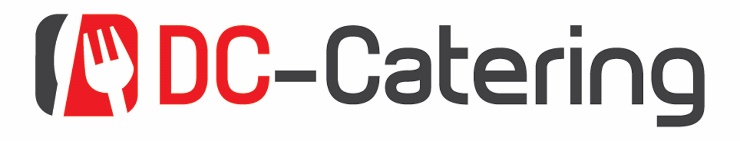 Name des Kindergartens:  BITTE EUREN NAMEN EINTRAGENSommerferienKrapfen…MELDUNGEN KINDERHabe ich etwas vergessen?Falls ihr noch an einem anderen Tag geschlossen habt (oder ich etwas vergessen habe), bitte einfach hier unten notieren:Mengen:Falls ihr an einem dieser Tage doch offen habt, ändern sich aber wahrscheinlich trotzdem die Mengen. Wir nehmen an, dass eure Mengen gleich bleiben. Sollte dies nicht der Fall sein, schickt uns bitte die Mengen mindestens eine Woche vorher anbestellungen@dc-catering.atHerzlichen Dank DATUMHabt ihr offen? (J / N)Freitag 2. November 2018Tag nach AllerheiligenDonnerstag 15. November 2018Freitag 16. November 2018Weihnachtsferien2019Mittwoch 02.Jänner bis Freitag 04. JännerWann habt ihr in der 1. Jännerwoche offen/geschlossen? Montag 4. Februar bis Freitag 8. Februar 2019SemesterferienMontag 15. April bis Dienstag 22. April 2019OsterferienDienstag 23.April OsterdienstagFreitag 31. Mai 2019Dienstag 11. Juni 2019PfingstdienstagFreitag 21. Juni 2019Freitag 16. August 2019Tag nach Maria Himmelfahrt